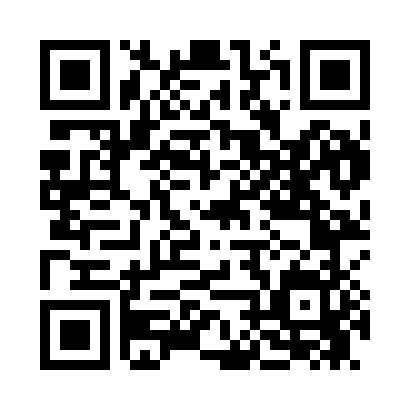 Prayer times for Plano, Texas, USAMon 1 Jul 2024 - Wed 31 Jul 2024High Latitude Method: Angle Based RulePrayer Calculation Method: Islamic Society of North AmericaAsar Calculation Method: ShafiPrayer times provided by https://www.salahtimes.comDateDayFajrSunriseDhuhrAsrMaghribIsha1Mon5:006:221:315:148:4010:022Tue5:006:231:315:148:4010:023Wed5:016:231:315:148:4010:024Thu5:026:241:325:158:3910:015Fri5:026:241:325:158:3910:016Sat5:036:251:325:158:3910:017Sun5:036:251:325:158:3910:008Mon5:046:261:325:158:3910:009Tue5:056:261:325:158:3810:0010Wed5:066:271:325:168:389:5911Thu5:066:271:335:168:389:5912Fri5:076:281:335:168:379:5813Sat5:086:281:335:168:379:5814Sun5:096:291:335:168:379:5715Mon5:096:301:335:168:369:5616Tue5:106:301:335:168:369:5617Wed5:116:311:335:168:359:5518Thu5:126:311:335:168:359:5419Fri5:136:321:335:168:349:5420Sat5:146:331:335:168:349:5321Sun5:146:331:335:168:339:5222Mon5:156:341:335:168:339:5123Tue5:166:351:345:168:329:5024Wed5:176:351:345:168:319:5025Thu5:186:361:345:168:319:4926Fri5:196:371:345:168:309:4827Sat5:206:371:345:168:299:4728Sun5:216:381:335:168:299:4629Mon5:226:391:335:168:289:4530Tue5:236:391:335:168:279:4431Wed5:236:401:335:168:269:43